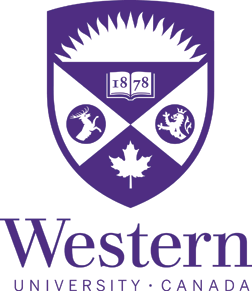 Masterclass Information: (This is a solo where you will work with the professors/guest artists in a public form, music can be an etude or solo, piano accompaniment is not necessary)Would you like to perform in the public masterclass? 	YES_______ NO________If yes, please specify title of piece and composer if known:______________________________________________________________________Please return form to:Sasha GorbasewDon Wright Faculty of Music Talbot College Room 210agorbase@uwo.caphone. 519-661-2111 ext. 80532fax.	 519-661-3531Registration FormNamePhone NumberSchool/Band/Orchestra affiliation # Years of playingPrivate teacher (if applicable)How did you hear about Oboe Day?